Об утверждении Положения о поддержке социально ориентированных некоммерческих организаций, осуществляющих свою деятельность на территории Пермского муниципального округа Пермского края 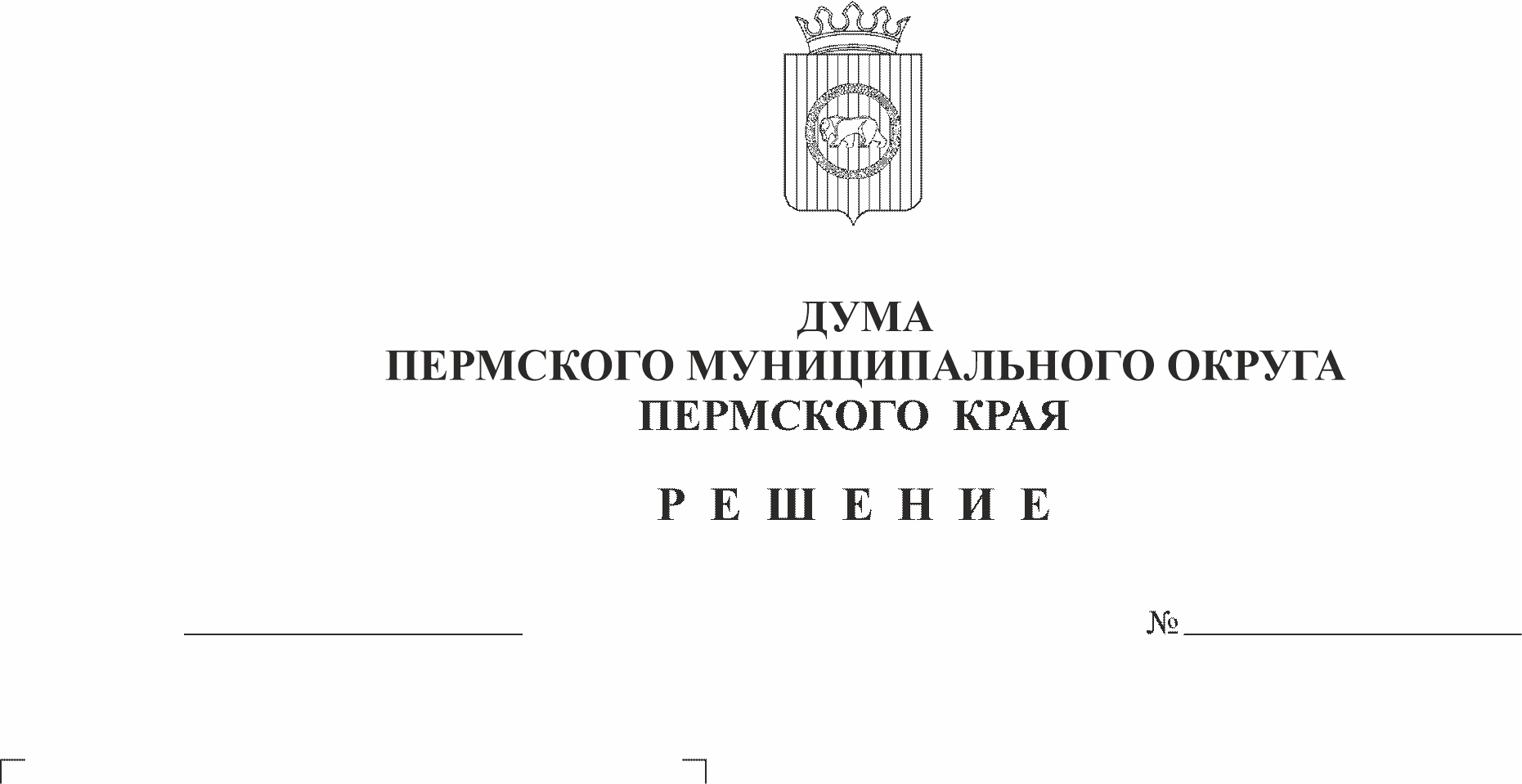 В соответствии с пунктом 33 части 1 статьи 16 Федерального закона от 06 октября 2003 г. № 131-ФЗ «Об общих принципах организации местного самоуправления в Российской Федерации», статьями 31.1, 31.2 и 31.3 Федерального закона от 12 января 1996 г. № 7-ФЗ «О некоммерческих организациях», пунктом 39 части 1 статьи 5, пунктом 1 части 2 статьи 25 Устава Пермского муниципального округа Пермского краяДума Пермского муниципального округа Пермского края РЕШАЕТ:1. Утвердить прилагаемое Положение о поддержке социально ориентированных некоммерческих организаций, осуществляющих свою деятельность на территории Пермского муниципального округа Пермского края.2. Признать утратившими силу:2.1. решение Земского Собрания Пермского муниципального района от 26 ноября 2015 г. № 112 «Об утверждении Положения о поддержке социально ориентированных некоммерческих организаций в Пермском муниципальном районе»;2.2. решение Земского Собрания Пермского муниципального района от 22 декабря 2016 г. № 179 «О внесении изменений в решение Земского Собрания Пермского муниципального района от 26.11.2015 № 112 «Об утверждении Положения о поддержке социально ориентированных некоммерческих организаций в Пермском муниципальном районе»;2.3. решение Земского Собрания Пермского муниципального района от 25 декабря 2018 г. № 359 «О внесении изменений в Положение о поддержке социально ориентированных некоммерческих организаций в Пермском муниципальном районе, утвержденное решением Земского Собрания Пермского муниципального района от 26.11.2015 № 112».3. Опубликовать (обнародовать) настоящее решение в бюллетене муниципального образования «Пермский муниципальный округ» и разместить на официальном сайте Пермского муниципального округа в информационно-телекоммуникационной сети «Интернет» (www.permraion.ru).4. Настоящее решение вступает в силу со дня его официального опубликования.5. Контроль за исполнением настоящего решения возложить на комитет Думы Пермского муниципального округа Пермского края по местному самоуправлению и социальной политике.Председатель ДумыПермского муниципального округа                                                  Д.В. ГордиенкоГлава муниципального округа –глава администрации Пермскогомуниципального округа                                                                      В.Ю. ЦветовУТВЕРЖДЕНО решением Думы Пермского муниципального округа Пермского краяот 22.06.2023 № 192ПОЛОЖЕНИЕо поддержке социально ориентированных некоммерческих организаций, осуществляющих свою деятельность на территории Пермского муниципального округа Пермского края  I. Общие положения1.1. Настоящее Положение регулирует отношения в сфере поддержки социально ориентированных некоммерческих организаций, осуществляющих свою деятельность на территории Пермского муниципального округа Пермского края, устанавливает полномочия органов местного самоуправления Пермского муниципального округа Пермского края и определяет содержание и формы оказания поддержки социально ориентированным некоммерческим организациям в целях стимулирования их деятельности по повышению эффективности социальной политики и качества предоставляемых социальных услуг населению Пермского муниципального округа Пермского края, их участия в социально-экономическом развитии Пермского муниципального округа Пермского края, улучшения условий жизни и развития человека, комфортной, безопасной и экологически благоприятной среды обитания.1.2. Действие настоящего Положения распространяется на социально ориентированные некоммерческие организации, созданные в формах, предусмотренных Федеральным законом от 12 января 1996 г. № 7-ФЗ «О некоммерческих организациях», зарегистрированные в качестве юридического лица в соответствии с действующим законодательством и осуществляющие на территории Пермского муниципального округа Пермского края виды деятельности, предусмотренные частью 1 статьи 31.1 Федерального закона от 12 января 1996 г. № 7-ФЗ «О некоммерческих организациях» и настоящим Положением (далее - социально ориентированные некоммерческие организации).1.3. Настоящее Положение разработано в соответствии с федеральными законами от 06 октября 2003 г. № 131-ФЗ «Об общих принципах организации местного самоуправления в Российской Федерации», от 12 января 1996 г. № 7-ФЗ «О некоммерческих организациях», Бюджетным кодексом Российской Федерации, Уставом Пермского муниципального округа Пермского края.1.4. Действие настоящего Положения не распространяется на государственные корпорации, государственные компании, общественные объединения, являющиеся политическими партиями.1.5. Уполномоченным органом по вопросам поддержки социально ориентированных некоммерческих организаций, осуществляющих свою деятельность на территории Пермского муниципального округа Пермского края, является аппарат администрации Пермского муниципального округа Пермского края.II. Принципы поддержки социально ориентированных некоммерческих организацийПоддержка социально ориентированных некоммерческих организаций осуществляется на основе следующих принципов:1) равенства прав на поддержку социально ориентированных некоммерческих организаций, отвечающих требованиям настоящего Положения;2) приоритетности оказания муниципальной поддержки социально ориентированным некоммерческим организациям;3) признания самостоятельности социально ориентированных некоммерческих организаций и их права на участие в определении мер муниципальной поддержки;4) коллегиальности в выработке совместных решений; 5) открытости и прозрачности деятельности социально ориентированных некоммерческих организаций, оказывающих виды деятельности в соответствии с настоящим Положением;6) приоритетности конкурсного механизма оказания муниципальной поддержки социально ориентированным некоммерческим организациям;7) контроля со стороны органов местного самоуправления Пермского муниципального округа Пермского края за целевым и рациональным использованием средств бюджета Пермского муниципального округа Пермского края и муниципального имущества Пермского муниципального округа Пермского края, предоставляемых социально ориентированным некоммерческим организациям;8) ответственности сторон за выполнение взятых на себя обязательств.III. Полномочия органов местного самоуправления Пермского муниципального округа Пермского края по решению вопросов поддержки социально ориентированных некоммерческих организаций3.1. К полномочиям Думы Пермского муниципального округа Пермского края относятся:3.1.1 принятие нормативных правовых актов, регулирующих вопросы муниципальной поддержки социально ориентированных некоммерческих организаций в Пермском муниципальном округе Пермского края;3.1.2. контроль за исполнением нормативных правовых актов в сфере муниципальной поддержки социально ориентированных некоммерческих организаций в Пермском муниципальном округе Пермского края.3.2. К полномочиям администрации Пермского муниципального округа Пермского края относятся:3.2.1. определение порядка предоставления субсидий социально ориентированным некоммерческим организациям;3.2.2. утверждение перечня муниципального имущества, свободного от прав третьих лиц (за исключением имущественных прав некоммерческих организаций);3.2.3. определение порядка формирования, ведения, обязательного опубликования перечней муниципального имущества, а также порядка и условий предоставления во владение и (или) в пользование включенного в них муниципального имущества;3.2.4. оказание информационной поддержки социально ориентированным некоммерческим организациям;3.2.5. ведение муниципальных реестров социально ориентированных некоммерческих организаций, получателей поддержки;3.2.6. утверждение состава и положения о комиссии по рассмотрению заявок на участие в конкурсном отборе социально ориентированных некоммерческих организаций;3.2.7. разработка и реализация муниципальных программ поддержки социально ориентированных некоммерческих организаций с учетом местных социально-экономических, экологических, культурных и других особенностей;3.2.8. анализ финансовых, экономических, социальных и иных показателей деятельности социально ориентированных некоммерческих организаций, оценка эффективности мер, направленных на развитие социально ориентированных некоммерческих организаций на территории Пермского муниципального округа Пермского края.IV. Социально ориентированные некоммерческие организации,которым могут предоставляться меры поддержкиПоддержка социально ориентированным некоммерческим организациям может быть оказана при условии осуществления ими в соответствии с учредительными документами следующих видов деятельности:1) социальное обслуживание, социальная поддержка и защита граждан;2) подготовка населения к преодолению последствий стихийных бедствий, экологических, техногенных или иных катастроф, к предотвращению несчастных случаев;3) оказание помощи пострадавшим в результате стихийных бедствий, экологических, техногенных или иных катастроф, социальных, национальных, религиозных конфликтов, беженцам и вынужденным переселенцам;4) охрана окружающей среды и защита животных;5) охрана и в соответствии с установленными требованиями содержание объектов (в том числе зданий, сооружений) и территорий, имеющих историческое, культовое, культурное или природоохранное значение, и мест захоронений;6) оказание юридической помощи на безвозмездной или на льготной основе гражданам и некоммерческим организациям и правовое просвещение населения, деятельность по защите прав и свобод человека и гражданина;7) профилактика социально опасных форм поведения граждан;8) благотворительная деятельность, а также деятельность в области организации и поддержки благотворительности и добровольчества (волонтерства);9) деятельность в области образования, просвещения, науки, культуры, искусства, здравоохранения, профилактики и охраны здоровья граждан, пропаганды здорового образа жизни, улучшения морально-психологического состояния граждан, физической культуры и спорта и содействие указанной деятельности, а также содействие духовному развитию личности;10) формирование в обществе нетерпимости к коррупционному поведению;11) развитие межнационального сотрудничества, сохранение и защита самобытности, культуры, языков и традиций народов Российской Федерации;12) деятельность в сфере патриотического, в том числе военно-патриотического, воспитания граждан Российской Федерации;13) проведение поисковой работы, направленной на выявление неизвестных воинских захоронений и непогребенных останков защитников Отечества, установление имен погибших и пропавших без вести при защите Отечества;14) участие в профилактике и (или) тушении пожаров и проведении аварийно-спасательных работ;15) социальная и культурная адаптация и интеграция мигрантов;16) мероприятия по медицинской реабилитации и социальной реабилитации, социальной и трудовой реинтеграции лиц, осуществляющих незаконное потребление наркотических средств или психотропных веществ;17) содействие повышению мобильности трудовых ресурсов;18) увековечение памяти жертв политических репрессий.V. Реестр социально ориентированных некоммерческих организаций5.1. В реестр социально ориентированных некоммерческих организаций включаются сведения о социально ориентированных некоммерческих организациях, являющихся получателями муниципальной поддержки (далее - реестр социально ориентированных некоммерческих организаций).5.2. Аппарат администрации Пермского муниципального округа Пермского края ведет реестр социально ориентированных некоммерческих организаций в соответствии с Порядком ведения реестров социально ориентированных некоммерческих организаций - получателей поддержки и хранения представленных ими документов, утвержденным Приказом Минэкономразвития РФ от 17 мая 2011 г. № 223.5.3. Информация, содержащаяся в реестрах социально ориентированных некоммерческих организаций, является открытой для всеобщего ознакомления и предоставляется в соответствии с Федеральным законом от 09 февраля 2009 г. № 8-ФЗ «Об обеспечении доступа к информации о деятельности государственных органов и органов местного самоуправления».5.4. Реестр социально ориентированных некоммерческих организаций размещается на информационном сайте Пермского муниципального округа Пермского края в информационно-телекоммуникационной сети «Интернет» (www.permraion.ru) в порядке, установленном Приказом Минэкономразвития РФ от 17 мая 2011 г. № 223.VI. Формы поддержки социально ориентированных некоммерческих организаций6.1. Оказание поддержки социально ориентированным некоммерческим организациям осуществляется в следующих формах:6.1.1. финансовая поддержка;6.1.2. имущественная поддержка;6.1.3. информационная, консультационная поддержка;6.1.4. предоставление льгот по уплате налогов и сборов в соответствии с законодательством о налогах и сборах;6.1.5. осуществление закупок товаров, работ, услуг для обеспечения муниципальных нужд в порядке, установленном законодательством Российской Федерации о контрактной системе в сфере закупок товаров, работ, услуг для обеспечения государственных и муниципальных нужд;6.1.6. предоставление юридическим лицам, оказывающим социально ориентированным некоммерческим организациям материальную поддержку, льгот по уплате налогов и сборов в соответствии с законодательством о налогах и сборах;6.1.7. иные формы поддержки в соответствии с законодательством Российской Федерации за счет средств бюджета Пермского муниципального округа Пермского края.6.2. Социально ориентированные некоммерческие организации имеют право на получение поддержки в нескольких формах, предусмотренных настоящим Положением.VII. Финансовая поддержка социально ориентированных некоммерческих организацийФинансовая поддержка социально ориентированных некоммерческих организаций осуществляется путем предоставления на конкурсной основе субсидий за счет средств бюджета Пермского муниципального округа Пермского края в порядке, установленном администрацией Пермского муниципального округа Пермского края.VIII. Имущественная поддержка социально ориентированных некоммерческих организаций8.1. Оказание имущественной поддержки социально ориентированным некоммерческим организациям осуществляется путем передачи им во владение и (или) пользование муниципального имущества, включенного в перечень муниципального имущества, свободного от прав третьих лиц, в порядке, установленном администрацией Пермского муниципального округа Пермского края.Муниципальное имущество, включенное в указанный перечень, может быть использовано только в целях предоставления его во владение и (или) в пользование на долгосрочной основе (в том числе по льготным ставкам арендной платы) социально ориентированным некоммерческим организациям.8.2. Муниципальное имущество, включенное в указанный в пункте 8.1 настоящего раздела перечень, не подлежит отчуждению в частную собственность, в том числе и в собственность некоммерческих организаций, арендующих это имущество.8.3. Порядок формирования, ведения, обязательного опубликования соответствующих перечней, а также порядок и условия предоставления во владение и (или) в пользование включенного в них муниципального имущества устанавливаются администрацией Пермского муниципального округа Пермского края.8.4. Переданное имущество должно использоваться социально ориентированными некоммерческими организациями строго по целевому назначению.8.5. Перечни муниципального имущества подлежат обязательному опубликованию в средствах массовой информации, а также размещению на информационном сайте Пермского муниципального округа Пермского края в информационно-телекоммуникационной сети «Интернет» (www.permraion.ru).IX. Информационная и консультационная поддержка социально ориентированных некоммерческих организаций9.1. Администрация Пермского муниципального округа Пермского края и иные органы местного самоуправления Пермского муниципального округа Пермского края в пределах своей компетенции оказывают социально ориентированным некоммерческим организациям при взаимодействии с ними информационно-методическую поддержку для достижения ими своих уставных целей.9.2. Формами информационной и консультационной поддержки социально ориентированных некоммерческих организаций являются:9.2.1. создание условий для свободного доступа к информации о деятельности органов местного самоуправления в сфере муниципальной поддержки социально ориентированных некоммерческих организаций посредством размещения информации на официальном сайте Пермского муниципального округа Пермского края (www.permraion.ru);9.2.2. консультирование и издание методических материалов для социально ориентированных некоммерческих организаций по вопросам взаимодействия с органами местного самоуправления Пермского муниципального округа Пермского края;9.2.3. проведение обучающих тематических семинаров по вопросам взаимодействия органов местного самоуправления и социально ориентированных некоммерческих организаций;9.2.4. иные формы информационной поддержки согласно законодательству Российской Федерации.X. Осуществление закупок товаров, работ, услуг для обеспечения муниципальных нужд у социально ориентированных некоммерческих организацийМуниципальные заказчики Пермского муниципального округа Пермского края в целях оказания экономической поддержки социально ориентированным некоммерческим организациям и удовлетворения потребности в товарах, работах и услугах, производимых (выполняемых, оказываемых) социально ориентированными некоммерческими организациями, необходимых для осуществления муниципальных функций и полномочий, осуществляют закупки товаров, работ, услуг для обеспечения муниципальных нужд у социально ориентированных некоммерческих организаций в порядке, установленном законодательством Российской Федерации о контрактной системе в сфере закупок товаров, работ, услуг для обеспечения государственных и муниципальных нужд.XI. Требования к комиссии, формируемой для принятия решения по вопросам предоставления поддержки социально ориентированным некоммерческим организациям11.1. Решения по вопросу предоставления поддержки социально ориентированным некоммерческим организациям, осуществляющим свою деятельность на территории Пермского муниципального округа Пермского края, принимаются комиссией по рассмотрению заявок на участие в конкурсном отборе социально ориентированным некоммерческим организациям, созданной при администрации Пермского муниципального округа Пермского края.11.2. Состав и положение о комиссии по рассмотрению заявок на участие в конкурсном отборе социально ориентированных некоммерческих организаций, осуществляющих свою деятельность на территории Пермского муниципального округа Пермского края, утверждается администрацией Пермского муниципального округа Пермского края.XII. Участие социально ориентированных некоммерческих организаций в реализации плана мероприятий по реализации стратегии социально-экономического развития Пермского муниципального округа Пермского края, муниципальных программСоциально ориентированные некоммерческие организации могут привлекаться к выполнению плана мероприятий по реализации стратегии социально-экономического развития Пермского муниципального округа Пермского края, муниципальных программ в качестве ее участников, в том числе посредством осуществления у них закупок товаров, работ, услуг для обеспечения муниципальных нужд в порядке, установленном законодательством Российской Федерации о контрактной системе в сфере закупок товаров, работ, услуг для обеспечения государственных и муниципальных нужд.XIII. Общественный контроль за осуществлением муниципальной поддержки социально ориентированных некоммерческих организаций13.1. В Пермском муниципальном округе Пермского края обеспечивается общественный контроль за осуществлением муниципальной поддержки социально ориентированных некоммерческих организаций.13.2. Общественный контроль осуществляется в формах общественного мониторинга, общественной проверки, общественной экспертизы, в иных формах, не противоречащих Федеральному закону от 21 июля 2014 г. № 212-ФЗ «Об основах общественного контроля в Российской Федерации», а также в таких формах взаимодействия институтов гражданского общества с органами местного самоуправления, как общественные обсуждения, общественные (публичные) слушания и другие формы взаимодействия.13.3. Общественный контроль за осуществлением муниципальной поддержки социально ориентированных некоммерческих организаций обеспечивается в том числе:открытостью и полнотой информации о формах поддержки социально ориентированных некоммерческих организаций и о получателях поддержки;предоставлением по запросу представителей общественности информации об оказанных мерах поддержки социально ориентированных некоммерческих организаций и о получателях поддержки.